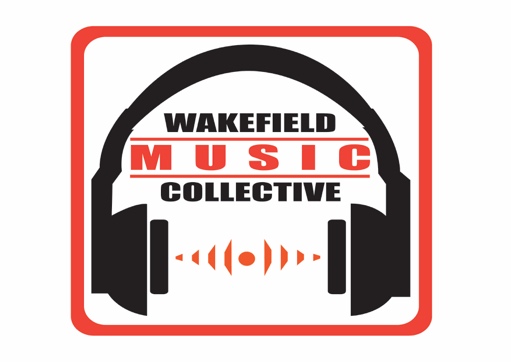 Name, Band Contact_____________________________________________Band Name / Artist Stage Name: ______________________________________Email Address: _____________________________________________________Mobile Number / Land line Number: ____________________________________Location: ___________________________________________________________Genre: _____________________________________________________________Bio and Musical Influences: ____________________________________________Band Members and Instruments: ________________________________________Live Gigs last 12 months: ________________________________________________Links to Online Music (You Tube / Soundcloud etc.) Please copy and paste links:Please forward this form to info@themusiccollective.co.uk 